ПРАВИТЕЛЬСТВО МОСКОВСКОЙ ОБЛАСТИПОСТАНОВЛЕНИЕот 16 декабря 2014 г. N 1109/49ОБ УТВЕРЖДЕНИИ РАЗМЕРА ПЛАТЫ ЗА ПРЕДОСТАВЛЕНИЕСОЦИАЛЬНЫХ УСЛУГ И ПОРЯДКА ЕЕ ВЗИМАНИЯВ соответствии с пунктом 14 статьи 8 Федерального закона от 28.12.2013 N 442-ФЗ "Об основах социального обслуживания граждан в Российской Федерации", Законом Московской области N 162/2014-ОЗ "О некоторых вопросах организации социального обслуживания в Московской области" Правительство Московской области постановляет:1. Утвердить размер платы за предоставление социальных услуг, входящих в Перечень социальных услуг, предоставляемых поставщиками социальных услуг, утвержденный Законом Московской области N 162/2014-ОЗ "О некоторых вопросах организации социального обслуживания в Московской области" (далее - Закон Московской области):1.1. Для социальных услуг, предоставляемых в форме социального обслуживания на дому и в полустационарной форме социального обслуживания:для получателей, являющихся ветеранами Великой Отечественной войны, и приравненным к ним лицам - 10 процентов стоимости предоставленных социальных услуг;для получателей, имеющих среднедушевой доход (доход одиноко проживающего гражданина) от полуторакратной до двукратной величины прожиточного минимума, установленного в Московской области на душу населения (для соответствующей основной социально-демографической группы населения) (далее - величина прожиточного минимума), - 10 процентов стоимости предоставленных социальных услуг;для получателей, имеющих среднедушевой доход (доход одиноко проживающего гражданина) от двукратной до двух с половиной кратной величины прожиточного минимума, - 20 процентов стоимости предоставленных социальных услуг;для получателей, имеющих среднедушевой доход (доход одиноко проживающего гражданина) от двух с половиной кратной до трехкратной величины прожиточного минимума, - 30 процентов стоимости предоставленных социальных услуг;для получателей, имеющих среднедушевой доход (доход одиноко проживающего гражданина) свыше трехкратной величины прожиточного минимума, - полная стоимость предоставленных социальных услуг.1.2. Для социальных услуг, предоставляемых в стационарной форме социального обслуживания:для получателей, являющихся ветеранами Великой Отечественной войны, и приравненным к ним лицам - не более 50 процентов среднедушевого дохода получателя социальных услуг;для остальных категорий граждан - не более 75 процентов среднедушевого дохода получателя социальных услуг.2. Установить, что:2.1. Размер ежемесячной платы за социальные услуги, предоставляемые в форме социального обслуживания на дому и в полустационарной форме социального обслуживания, не может превышать 50 процентов разницы между величиной среднедушевого дохода получателя социальной услуги и предельной величиной среднедушевого дохода для предоставления социальных услуг бесплатно, установленной Законом Московской области.2.2. В рамках длящихся правоотношений для получателей социальных услуг, у которых право на получение социальных услуг реализовывалось в порядке, установленном постановлением Правительства Московской области от 27.06.2011 N 568/22 "Об организации социального обслуживания населения в Московской области", вновь устанавливаемые размеры платы за предоставление социальных услуг поставщиками социальных услуг в Московской области не могут быть выше размеров платы за предоставление этим лицам соответствующих социальных услуг, установленных по состоянию на 31 декабря 2014 года, а условия предоставления соответствующих социальных услуг не могут быть ухудшены по сравнению с условиями, установленными по состоянию на 31 декабря 2014 года.3. Утвердить прилагаемый Порядок взимания платы за предоставление социальных услуг, входящих в Перечень социальных услуг, предоставляемых поставщиками социальных услуг.4. Главному управлению по информационной политике Московской области обеспечить официальное опубликование настоящего постановления в газете "Ежедневные новости. Подмосковье" и размещение (опубликование) на Интернет-портале Правительства Московской области.5. Настоящее постановление вступает в силу с 1 января 2015 года.6. Контроль за выполнением настоящего постановления возложить на заместителя Председателя Правительства Московской области Забралову О.С.Губернатор Московской областиА.Ю. ВоробьевУтвержденпостановлением ПравительстваМосковской областиот 16 декабря 2014 г. N 1109/49ПОРЯДОКВЗИМАНИЯ ПЛАТЫ ЗА ПРЕДОСТАВЛЕНИЕ СОЦИАЛЬНЫХ УСЛУГ,ВХОДЯЩИХ В ПЕРЕЧЕНЬ СОЦИАЛЬНЫХ УСЛУГ, ПРЕДОСТАВЛЯЕМЫХПОСТАВЩИКАМИ СОЦИАЛЬНЫХ УСЛУГ1. Настоящий Порядок определяет правила взимания платы за предоставление социальных услуг, входящих в Перечень социальных услуг, предоставляемых поставщиками социальных услуг, утвержденный Законом Московской области N 162/2014-ОЗ "О некоторых вопросах организации социального обслуживания в Московской области", в форме социального обслуживания на дому, полустационарной форме и стационарной форме социального обслуживания.2. Плата за предоставление социальных услуг производится на основании договора о предоставлении социальных услуг, заключаемого между поставщиком социальных услуг (далее - поставщик) и получателем социальных услуг (далее - получатель) или его законным представителем, за исключением срочных социальных услуг.3. Плата поставщику за предоставление социальных услуг, оказываемых получателям социальных услуг в форме социального обслуживания на дому или в полустационарной форме социального обслуживания, производится получателем либо его законным представителем:наличными денежными средствами через кассу поставщика либо через работника поставщика, уполномоченного на прием наличных денежных средств;безналичным перечислением денежных средств на расчетный счет поставщика через кредитные организации.4. Оплата социальных услуг, оказываемых в форме социального обслуживания на дому и в полустационарной форме социального обслуживания, производится:при предоставлении разовых социальных услуг - в день оказания таких услуг;при предоставлении социальных услуг в остальных случаях - ежемесячно в срок, предусмотренный договором о предоставлении социальных услуг.5. Плата поставщику за предоставление социальных услуг, оказываемых получателям в стационарной форме социального обслуживания, производится:наличными денежными средствами через кассу поставщика либо через работника поставщика, уполномоченного на прием наличных денежных средств, ежемесячно в срок не позднее пятого числа месяца, следующего за месяцем предоставления социальных услуг;безналичным перечислением денежных средств на расчетный счет поставщика через кредитные организации ежемесячно в срок не позднее пятого числа месяца, следующего за месяцем предоставления социальных услуг;безналичным перечислением денежных средств на расчетный счет поставщика органом, осуществляющим пенсионное обеспечение получателя.6. В случае неоказания в установленный срок оплаченной получателем либо его законным представителем социальной услуги в форме социального обслуживания на дому и в полустационарной форме социального обслуживания оплаченная сумма возвращается получателю либо его законному представителю на счет, открытый в кредитной организации, либо переходит в счет оплаты за предоставление социальных услуг в следующем месяце с согласия получателя социальных услуг либо его законного представителя.7. В случае отсутствия получателя в стационарной организации социального обслуживания более 30 дней плата за стационарную форму социального обслуживания взимается в размере 50 процентов от установленного размера пенсии получателя, в случае отсутствия до 30 дней - в полном объеме.В случае отсутствия получателя в организации, осуществляющей стационарное социальное обслуживание, излишне оплаченная им или его законным представителем сумма возвращается получателю социальных услуг либо его законному представителю на счет, открытый в кредитной организации, либо переходит в счет оплаты за предоставление социальных услуг в следующем месяце с согласия получателя социальных услуг либо его законного представителя.\ql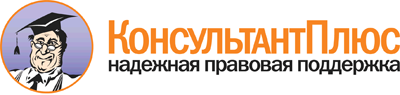 Постановление Правительства МО от 16.12.2014 N 1109/49
"Об утверждении размера платы за предоставление социальных услуг и порядка ее взимания"
(вместе с "Порядком взимания платы за предоставление социальных услуг, входящих в Перечень социальных услуг, предоставляемых поставщиками социальных услуг")Документ предоставлен КонсультантПлюс

www.consultant.ru

Дата сохранения: 16.01.2015